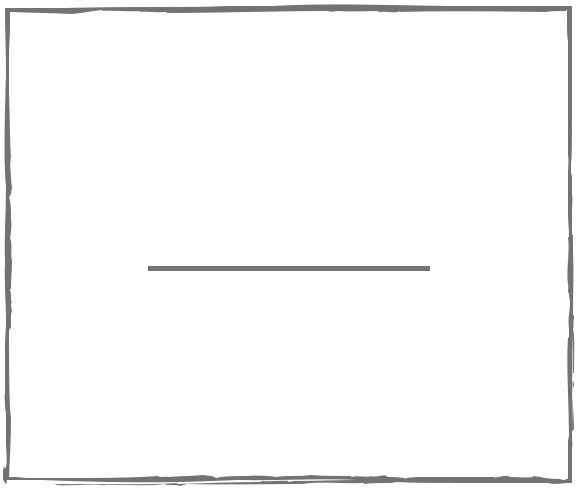  FLOURAll Natural SUGARAll Natural  GRANOLAAll NaturalPOWDERED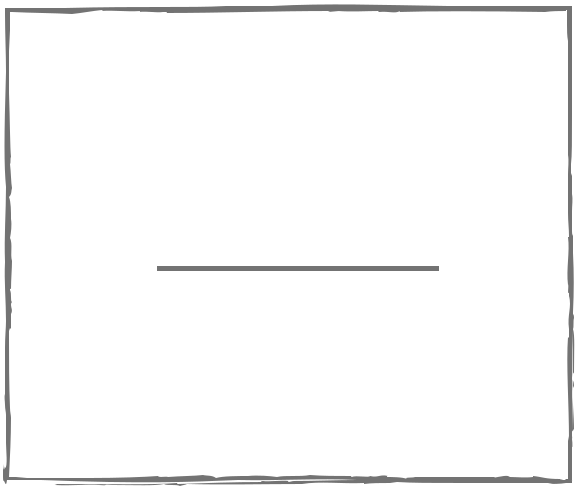 SUGARAll Natural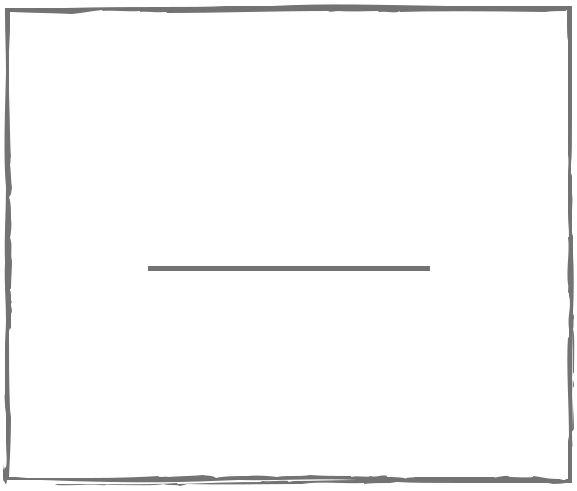 WHITERICEAll NaturalBROWNRICEAll Natural CEREALFruit Loops CEREALWhole Grain CEREALLucky Charms CEREALCinnamon Toast Crunch  CEREALCaptain Crunch CEREALFrosted Flakes  COCONUTAll Natural PASTAPenne PASTARigatoniPEANUT BUTTER PRETZELS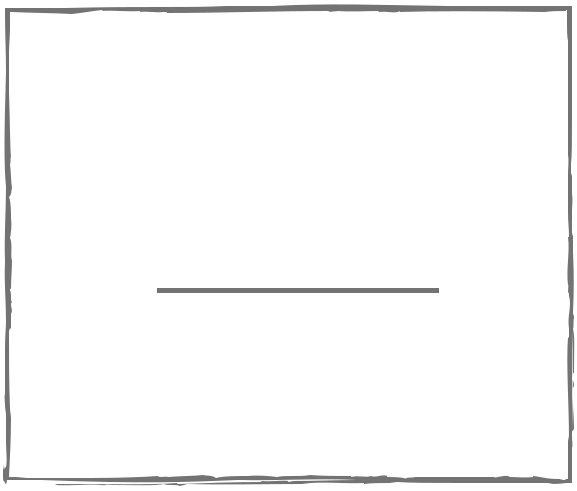 All Natural PASTASpaghetti PASTALinguine CRACKERSCheez-It CRACKERSSaltine NUTSAll Natural CRACKERSTriscuit PRETZELSAll Natural      CHEX       M I XAll Natural CANDYSour-Patch OATSAll NaturalCOCOAPOWDERAll Natural PECANSAll Natural    T E AAll Natural COFFEEAll NaturalBREADCRUMBSAll Natural   CORNMEALAll Natural   PISTACHIOSAll Natural  CASHEWSAll Natural CORN STARCHAll Natural  POPCORNAll Natural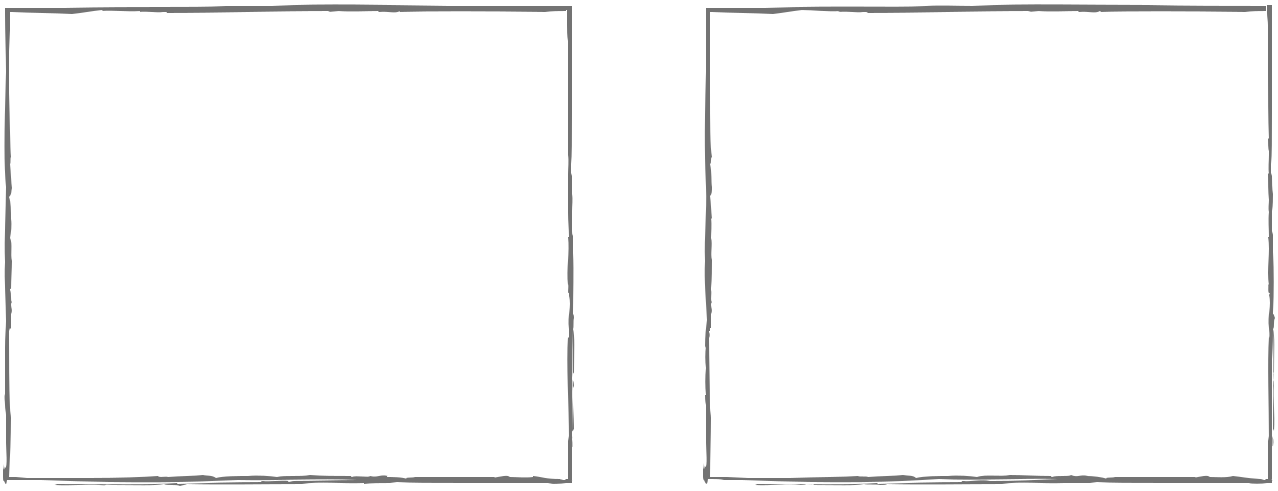 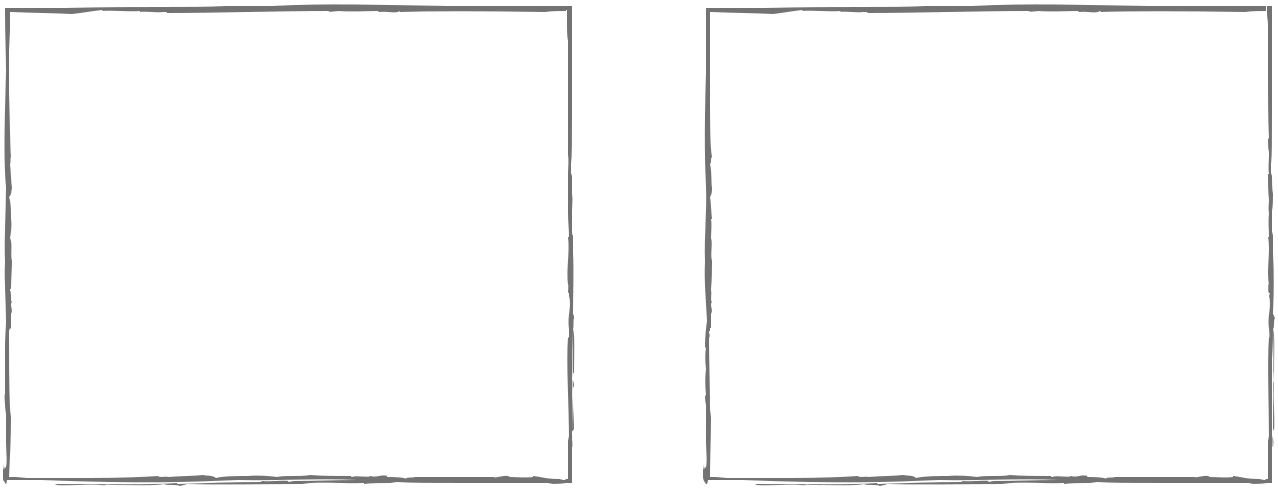 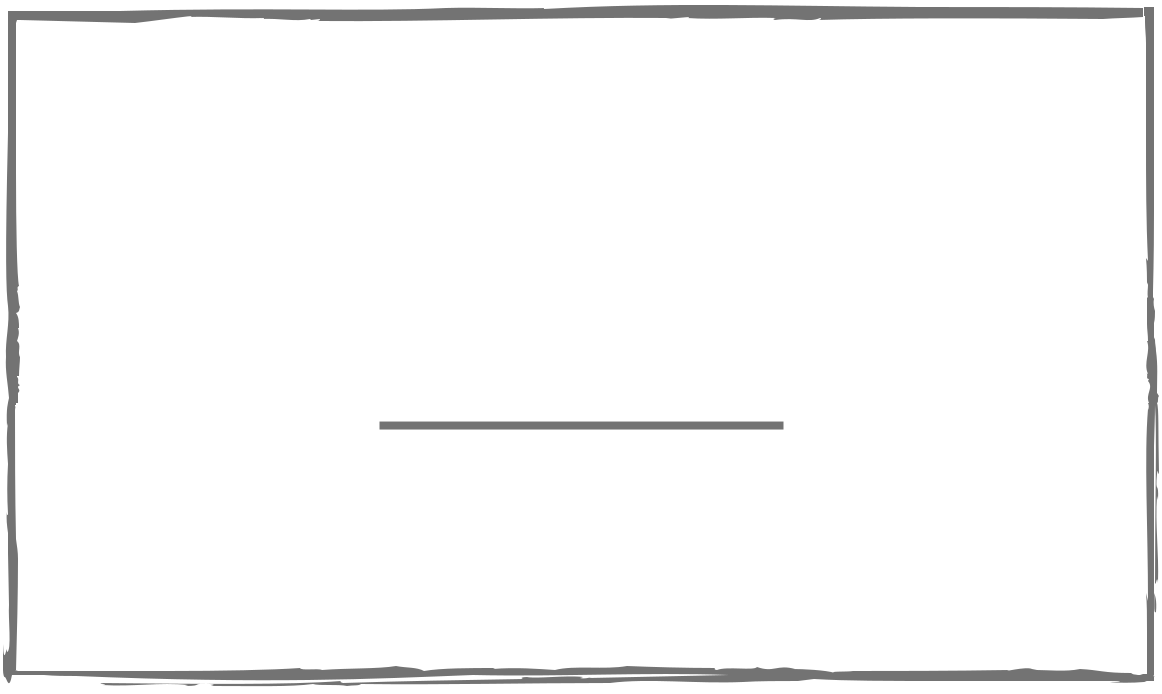  BREADAll Natural   YOUR LABEL   YOUR LABEL   YOUR LABEL    YOUR LABEL    YOUR LABEL    YOUR LABELHEREHEREHEREHEREAll NaturalAll NaturalAll NaturalAll Natural   YOUR LABEL   YOUR LABEL   YOUR LABEL   YOUR LABEL   YOUR LABEL   YOUR LABELHEREHEREHEREHEREAll NaturalAll NaturalAll NaturalAll Natural   YOUR LABEL   YOUR LABEL   YOUR LABEL   YOUR LABEL   YOUR LABEL   YOUR LABELHEREHEREHEREHEREAll NaturalAll NaturalAll NaturalAll Natural